Proposal1	The purpose of the draft Financial Plan for 2024-2027 is to provide a reference for the 2022 Plenipotentiary Conference to establish the basis for the budget of the Union and determine related financial limits, until the next plenipotentiary conference, after considering all relevant aspects of the work of the Union in the period concerned (Article 8, No. 51 of the Constitution).2	According to Article 28, No. 161B of the Constitution, at its session preceding the plenipotentiary conference, the Council shall fix the provisional amount of the contributory unit, on the basis of the draft financial plan for the corresponding period and total number of contributory units.3	In this context, Decision 5 (Rev. Dubai, 2018) invites the Council to fix, to the extent practicable, the preliminary amount of the contributory unit for the period 2024-2027 at its 2021 ordinary session and invites Member States to announce their provisional class of contribution for the period 2024-2027 before the end of the calendar year 2021.4	It is the intention of the Secretary-General to propose that the contributory unit be maintained at the current level of CHF 318,000.  As was done at the last plenipotentiary conference, this will be a good basis for discussing the Financial Plan for all Member States and allow for adequate preparation before the 2022 Plenipotentiary Conference. The value of the contributory unit has been maintained at CHF 318,000 as per Decision 5 (Rev. Dubai, 2018), i.e. zero nominal growth since the year 2006.5	Once the Council has approved the preliminary amount of the contributory unit, the Secretary-General will send a letter to all Member States inviting them to announce their provisional choice of class of contribution for the period 2024-2027 by 31 December 2021.6	The 2022 Plenipotentiary Conference is expected to establish the framework and the directives under which the two biennial budgets for 2024-2025 and 2026-2027 shall be developed.7	The draft Financial Plan for 2024-2027 will be presented and discussed at the meeting of CWG-FHR in 2022.8	Annex 1 contains the current situation of the classes of contribution chosen by Member States.9	Annex 2 shows the evolution in the contributory units chosen by Sector Members and the evolution in the number of Associates and academic institutions between the plenipotentiary conference (Dubai, 2018) and the current situation as at today.Annexes:  2ANNEX 1ANNEX 2___________________Council 2021
Virtual consultation of councillors, 8-18 June 2021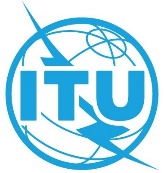 Agenda item: ADM 1Document C21/56-EAgenda item: ADM 17 April 2021Agenda item: ADM 1Original: EnglishMEMBER STATESCurrent No. of units Afghanistan  1/16Albania    1/4 Algeria1Andorra  1/4 Angola  1/8 Antigua and Barbuda  1/16Argentina  1/2 Armenia    1/4 Australia 13Austria1Azerbaijan1Bahamas   1/4 Bahrain  1Bangladesh  1/8 Barbados   1/4 Belarus  1/4 Belgium 3Belize   1/8 Benin    1/4 Bhutan    1/8 Bolivia  1/4 Bosnia and Herzegovina   1/16Botswana  1/2 Brazil3Brunei Darussalam   1/2 Bulgaria  1/4 Burkina Faso  1/4 Burundi  1/16Cambodia  1/16Cameroon 1Canada11Cabo Verde  1/16Central African Republic  1/16Chad  1/16Chile1China20Colombia1Comoros  1/16Congo   1/4 Costa Rica   1/4 Côte d'Ivoire (Republic. of)2Croatia  1/4 Cuba   1/4 Cyprus    1/4 Czech Republic1Dem. Rep. of the Congo  1/16Dem. People's Rep. of Korea  1/8 Denmark1  1/2 Djibouti  1/16Dominica  1/16Dominican Republic  1/4 Ecuador   1/4 Egypt  1/2 El Salvador  1/4 Equatorial Guinea  1/8 Eritrea  1/16Estonia  1/4 Eswatini (Ex Swaziland)  1/8 Ethiopia  1/16Federation of Saint Kitts and Nevis  1/16Fiji   1/4 Finland 2France21Gabon  1/4 Gambia  1/8 Georgia  1/4 Germany25Ghana  1/4 Greece1Grenada  1/16Guatemala  1/4 Guinea  1/8 Guinea-Bissau  1/16Guyana    1/4 Haiti  1/16Honduras  1/4 Hungary  1/2 Iceland   1/4 India10Indonesia1Iran1Iraq1Ireland 2Israel1Italy 15Jamaica  1/4 Japan30Jordan  1/2 Kazakhstan  1/2 Kenya1Kiribati  1/16Korea (Republic. of)10Kuwait5Kyrgyzstan  1/4 Lao People's Democratic Republic  1/16Latvia  1/4 Lebanon   1/4 Lesotho  1/16Liberia  1/16Libyan Arab Jamahiriya1Liechtenstein  1/2 Lithuania  1/4 Luxembourg  1/2 Madagascar  1/8 Malawi   1/16Malaysia2Maldives  1/8 Mali  1/4 Malta  1/4 Marshall Islands  1/16Mauritania  1/16Mauritius  1/4 Mexico3Micronesia   1/16Moldova  1/4 Monaco  1/4 Mongolia  1/4 Montenegro  1/8 Morocco1Mozambique  1/16Myanmar  1/8 Namibia  1/4 Nauru  1/16Nepal   1/16Netherlands5New Zealand2Nicaragua  1/4 Niger  1/8 Nigeria2Norway5Oman1Pakistan1Panama  1/4 Papua New Guinea  1/4 Paraguay  1/2 Peru  1/4 Philippines  1/2 Poland1Portugal1Qatar2Republic of North Macedonia  1/8 Romania1Russian Federation15Rwanda  1/4 Saint Lucia  1/16Saint Vincent and the Grenadines  1/16Samoa  1/16San Marino  1/4 Sao Tome and Principe  1/16Saudi Arabia13Senegal1Serbia  1/4 Seychelles   1/16Sierra Leone  1/8 Singapore1Slovakia  1/2 Slovenia  1/4 Solomon Islands  1/16Somalia  1/16South Africa4South Sudan  1/16Spain 6Sri Lanka  1/2 Sudan  1/16Suriname  1/4 Sweden4Switzerland10Syrian Arab Republic  1/4 Tajikistan  1/16Tanzania  1/4 Thailand1  1/2 Timor-Leste  1/16Togo  1/4 Tonga  1/16Trinidad and Tobago  1/2 Tunisia  1/2 Turkey1Turkmenistan  1/4 Tuvalu  1/16Uganda  1/4 Ukraine  1/4 United Arab Emirates3United Kingdom10United States of America30Uruguay  1/4 Uzbekistan  1/4 Vanuatu  1/16Vatican  1/4 Venezuela1Vietnam  1/2 Yemen  1/8 Zambia  1/8 Zimbabwe  1/2 Total343 11/16Sector MembersNo. of units
PP-18No. of units at 31.01.2021DifferenceDifference in %ITU-R Sector Members98    99  7/161 1/22%ITU-T Sector Members98 1/296  1/2 -2    -2%ITU-D Sector Members22 1/221 1/8-1 1/2-6%Total218 1/2217  1/16-1  1/2-1%AssociatesNumber
PP-18No. of units at 31.01.2021DifferenceDifference in %ITU-R Associates21      22      1      5%ITU-T Associates161      194      33      20%ITU-D Associates12      16      4      33%Total 194      232      38      20%Academic InstitutionsNumber
PP-18No. of units at 31.01.2021DifferenceDifference in %Total146      151      5      3%